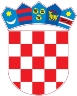 REPUBLIKA HRVATSKAKrapinsko-zagorska županijaUpravni odjel za prostorno uređenje,gradnju i zaštitu okolišaKrapina KLASA: UP/I-350-05/18-01/000025URBROJ: 2140/01-08/1-18-0004Krapina, 20.11.2018.Predmet:  	Javni poziv za uvid u spis predmetaOPĆINA RADOBOJ, HR-49232 Radoboj, Radoboj 8 - dostavlja se Pozivamo Vas na uvid u spis predmeta u postupku izdavanja Lokacijske dozvole zazahvat u prostoru infrastrukturne namjene - izgradnja kružnog raskrižja na ŽC 2122 te obilaznice sa komunalnom infrastrukturom u Općini Radoboj, 2. skupine,na katastarskim česticama k.č.br. 2139/1, 2139/2, 3508, 3509, 12 i 15/1 k.o. Radoboj u Radoboju.Uvid u spis predmeta može se izvršiti dana  03.12.2018. godine u 09:00 sati, na lokaciji – Upravni odjel za prostorno uređenje, gradnju i zaštitu okoliša Krapinsko-zagorske županije, Krapina, Magistratska 1. Pozivu se može odazvati stranka osobno ili putem svoga opunomoćenika, a na uvid treba donjeti dokaz o svojstvu stranke u postupku. Lokacijska dozvola može se izdati i ako se stranka ne odazove ovom pozivu.Stranka koja se odazove pozivu nadležnoga upravnog tijela za uvid, dužna je dokazati da ima svojstvo stranke.VIŠA STRUČNA SURADNICA ZA PROSTORNO UREĐENJE I GRADNJUVanja Strabić, mag.ing.aedif. DOSTAVITI:Oglasna ploča upravnog tijela,Mrežna stranica,Na katastarskoj čestici za koju se izdaje akt,U spis, ovdje. 